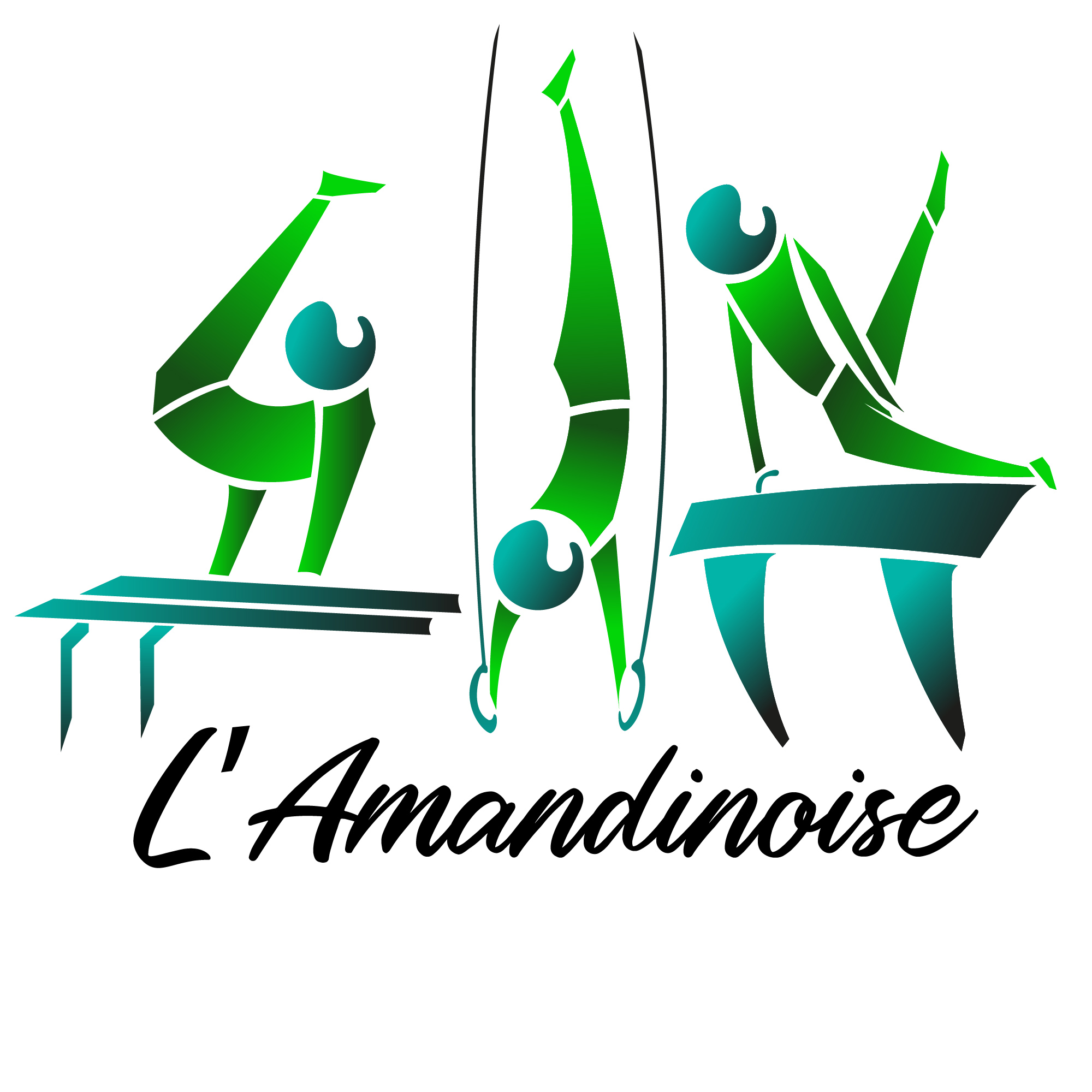 pouvoirPrénom NOM : 
Votre adresse complète : 
Tél : 
Email : 


				

Madame, Monsieur,

Je soussigné(e)                                   né(e) le                                    et demeurant au 

donne, par la présente, pouvoir à :

                                                           né(e) le                                    et demeurant au 

Pour assister et prendre part aux votes et aux délibérations qui seront présentés à l’Assemblée générale de l’Amandinoise le 10 OCTOBRE 2020.

A cet effet, cette personne pourra signer pour moi et en mon nom, tout formulaire et document nécessaire. Elle pourra également requérir pour moi, tout document nécessaire.

Fait à                                                     , le 


Signature